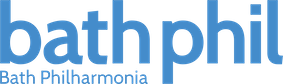 Freelance Music Leader
Bath Philharmonia is a professional orchestra, based in Bath and touring South West England.  We reach over 12,000 people each year through a combination of concerts and projects in communities, with a specialism in working with young carers to help them build personal confidence and supportive relationships through making and performing their own music.Bath Philharmonia’s acclaimed Creative Learning Team was nominated for the Royal Philharmonic Society’s Award for Impact in 2019 for its ground-breaking work with Young Carers. Our Creative Learning Team devises and delivers immersive open-access creative learning projects with disadvantaged young people, leading to performances of co-created music on a professional platform. Last Season (2021-22), Bath Philharmonia’s Creative Learning Team delivered 100 days of workshops and performances, in locations spanning the South and South-West of England.We are seeking experienced freelance music leaders to join our Creative Learning Team. Inclusion is at the heart of Bath Philharmonia and we are committed to creating a supportive, safe, non-discriminatory and welcoming environment for everyone that we work with. We seek to improve and respond to an informed awareness of diversity and advocate for positive representation of our diverse society. We particularly encourage applications from people who were young carers and/or people from communities experiencing racial inequality as these groups are currently under-represented in our workforce. Bath Philharmonia is committed to safeguarding and protecting the children, young people and vulnerable adults that we work with and expects all staff, freelance musicians & music leaders and volunteers to share this commitment. Enhanced DBS disclosure is required for this role.If you have any access requirements or have any questions about access, please contact Simone Homes, General Manager (simone@bathphil.co.uk).Essential SkillsA passion for making orchestral music accessible to many people and experience of working musically with young people in both school and community settingsAt least 3 years’ experience of leading creative music-making projectsOutstanding instrumental skillsAbility to improvise melodically, harmonically, and rhythmicallyAbility to transposeAbility to differentiate for participants varying skill levelsExperience of leading a rehearsal process and performanceStrong communication and interpersonal skillsAvailability to work away from home and travel to remote locationsDesirable Outstanding orchestral Instrumentalist  Multi-instrumentalist/vocalistExcellent keyboard skillsSkills in Music Technology/electronic instrumentsExperience of delivering workforce training and mentoringFull Driving LicenceRole Descriptorto deliver creative music-making projects as part of a small team (3-5 music leaders) in various school or community settingsto lead creative music-making projects to a specific brief, enabling young people to co-create their own musicto be musically responsive to pre-project briefings relating to themes as presented by the project lead.to lead, introduce or take part in musical ice-breakers and gamesto lead, introduce or take part in active listening exercisesto lead, introduce or take part in improvisation sessions, determined by a harmonic or rhythmic groove.to create a harmonic and/or rhythmic groove based on musical and non-musical stimulito lead small breakaway participant teams creating numerous musical patterns in a fully differentiated wayto lead or take part in a rehearsal processto lead or take part in a performance of the co-created musicto load and unload musical equipment and set up workshop spacesTo apply, please email admin@bathphil.co.uk outlining your relevant experience and attach your most recent CV and some links to audio or videos of creative music projects that you have recently led or taken part in.Deadline: 5pm, 10 February 2023 